ZACHODNIOPOMORSKI UNIWERSYTET TECHNOLOGICZNY W SZCZECINIE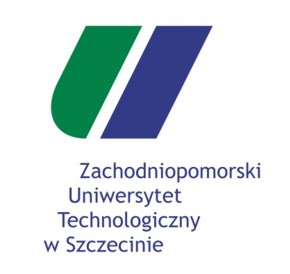 WYDZIAŁ TECHNOLOGII I INŻYNIERII CHEMICZNEJKIERUNEK STUDIÓW: INŻYNIERIA CHEMICZNA I PROCESOWASprawozdanieTEORIA I TECHNIKA SUSZENIALABORATORIUMimię nazwiskoIChiP S2rok 1, semestr 2Szczecin, rok akad. 2021/22Spis rysunkówRys. 1.	Odczyt parametrów suszarniczych na wykresie Molliera	3Rys. 2.	???	5Spis tabelTabela 1.	Zestawienie wyników obliczeń	3Tabela 2.	Parametry procesu suszenia ???	4Zadanie 1.	Parametry suszarnicze mieszaniny dwóch strumieni powietrza wilgotnego1.1.	Sformułowanie problemuNależy wyznaczyć graficznie oraz analitycznie parametry () mieszaniny dwóch strumieni powietrza oznaczonych indeksami odpowiednio 1 i 2, gdzie  43°C,  0,4 i 1 m3/s oraz  19°C,  0,65 i 1,6 m3/s.	Metoda graficzna polega na ???Rys. .	Odczyt parametrów suszarniczych na wykresie Molliera	Metoda analityczna wyznaczenia parametrów suszarniczych obejmuje następujące kroki:odczytujemy wartości z tablic;obliczamy prężności cząstkowe pary;obliczamy wilgotności bezwzględne;obliczamy entalpie;obliczamy objętości wilgotne;obliczamy masowe natężenia przepływu suchego powietrza oraz po zmieszaniu;obliczamy wilgotności bezwzględne mieszaniny z bilansu masowego;analogicznie obliczamy entalpię mieszaniny z bilansu cieplnego;z definicji entalpii dla mieszaniny obliczamy jej temperaturę ;obliczamy objętość wilgotną mieszaniny;obliczamy prężność cząstkową pary w mieszaninie;odczytujemy z tablic prężność pary nasyconej mieszaniny w temp.  i obliczamy wilgotność względną mieszaniny.1.2.	Analiza problemuW podejściu analitycznym do obliczeń wykorzystany zostanie program Mathcad.1.3.	RozwiązanieW programie Mathcad zdefiniowano równania i funkcje, których wartości kolejno były obliczane. Sposób obliczeń przedstawiono w Załączniku 1. Otrzymane wartości parametrów zestawiono w Tabeli 1. Tabela .	Zestawienie wyników obliczeń1.4.	WnioskiZadanie 2.	Model matematyczny o parametrach skupionych procesu suszenia2.1.	Sformułowanie problemuSformułowany i rozwiązany zostanie model matematyczny o parametrach skupionych dla procesu ustalonego suszenia konwekcyjnego ??? . Projektowe oraz zakładane wartości parametrów procesowych zestawiono w Tabeli 2. W obliczeniach projektowych zastosowany będzie współprądowy przepływ strumieni gazu i ciała stałego oraz podgrzewacz zewnętrzny.Tabela .	Parametry procesu suszenia ???2.2.	Analiza problemuModel matematyczny o parametrach skupionych procesu ustalonego suszenia konwekcyjnego, przy założeniu doskonałego wymieszania fazy stałej i gazowej, składa się z równania bilansu masy:		(2.1)oraz równania bilansu ciepła:Układ równań… rozwiązuje się wraz z równaniami definiującymi:- entalpię materiału na wlocie:- entalpię materiału na wylocie:- entalpię powietrza na wlocie:- entalpię powietrza na wylocie:Właściwości fizykochemiczne suszonego materiału, wilgoci (woda) oraz powietrza obliczano z następujących zależności:- …2.3.	RozwiązanieW programie Mathcad rozwiązano układ równań ???? za pomocą metody bloków. Sposób obliczeń przedstawiono w Załączniku 2. Obliczona wartość temperatury powietrza na wylocie z suszarki wyniosła ??, a wilgotność względna powietrza ???. Na rys. 2 pokazano profile temperatury oraz wilgotności względnej w suszarce.Rys. .	???2.4.	Wnioski???Zadanie 3.	Model matematyczny o parametrach rozłożonych procesu suszenia3.1.	Sformułowanie problemuSformułowany i rozwiązany zostanie model matematyczny o parametrach skupionych dla procesu nieustalonego suszenia konwekcyjnego ??? . Projektowe oraz zakładane wartości parametrów procesowych zestawiono w Tabeli 2. W obliczeniach projektowych zastosowany będzie współprądowy przepływ strumieni gazu i ciała stałego oraz podgrzewacz zewnętrzny.3.2.	Analiza problemuModel matematyczny o parametrach rozłożonych procesu nieustalonego suszenia konwekcyjnego składa się z równania bilansu masy:oraz równania bilansu ciepła:3.3.	RozwiązanieW programie Mathcad rozwiązano układ równań ???? za pomocą ???. Sposób obliczeń przedstawiono w Załączniku 3. Obliczona wartość temperatury powietrza na wylocie z suszarki wyniosła ??, a wilgotność względna powietrza ???. Na rys. 3 pokazano profile temperatury oraz wilgotności względnej w suszarce.Rys. 3.	???3.4.	Wnioski???Załącznik 1.	….